 Vadovaudamasi Lietuvos Respublikos vietos savivaldos įstatymo 16 straipsnio 4 dalimi,Lietuvos Respublikos socialinių paslaugų įstatymo 13 straipsnio 4 dalimi, Pagėgių savivaldybės taryba  n u s p r e n d ž i a:Į g a l i o t i, nesant Pagėgių savivaldybės administracijos direktoriui, iki kol bus paskirtas administracijos direktorius, Pagėgių savivaldybės administracijos Socialinės politikos ir sveikatos skyriaus vedėją, o jam nesant, jį pavaduojančiam asmeniui, pasirašyti dokumentus dėl asmens (šeimos) socialinių paslaugų, kurių teikimą finansuoja savivaldybė iš savo biudžeto lėšų ar iš valstybės biudžeto specialiųjų tikslinių dotacijų savivaldybių biudžetams, išskyrus globos centrų teikiamas socialines paslaugas, poreikio nustatymo, socialinių paslaugų skyrimo, sustabdymo ir nutraukimo.2. Sprendimą paskelbti  Pagėgių savivaldybės interneto svetainėje www.pagegiai.lt.Šis sprendimas gali būti skundžiamas Lietuvos Respublikos administracinių ginčų komisijos Klaipėdos apygardos skyriui (H. Manto g. 37, 92236 Klaipėda) Lietuvos Respublikos ikiteisminio administracinių ginčų nagrinėjimo tvarkos įstatymo nustatyta tvarka arba Regionų apygardos administracinio teismo Klaipėdos rūmams (Galinio Pylimo g. 9, 91230 Klaipėda) Lietuvos Respublikos administracinių bylų teisenos įstatymo nustatyta tvarka per 1 (vieną) mėnesį nuo sprendimo paskelbimo ar įteikimo suinteresuotam asmeniui dienos. SUDERINTA:Dokumentų valdymo ir teisės skyriaus  vedėja                                                       Jurgita Kunciūtė Dokumentų valdymo ir teisės skyriaus vyriausioji specialistė (kalbos ir archyvo tvarkytoja)                                      Laimutė Mickevičienė  Dokumentų valdymo ir teisės skyriaus vyriausias specialistas                                                                                	Valdas VytuvisParengėTarybos narėLigita KazlauskienėPagėgių savivaldybės tarybos                                                                                          veiklos reglamento                                                                            2 priedasPAGĖGIŲ SAVIVALDYBĖS SPRENDIMO PROJEKTO ,,DĖL ĮGALIOJIMŲ PASIRAŠYTI DOKUMENTUS SUTEIKIMO“ AIŠKINAMASIS RAŠTAS2022-06-15Parengto projekto tikslai ir uždaviniai. Įgalioti, iki kol bus paskirtas administracijos direktorius, Socialinės politikos ir sveikatos skyriaus vedėją, o jam nesant, jį pavaduojančiam asmeniui, pasirašyti dokumentus dėl asmens (šeimos) socialinių paslaugų, kurių teikimą finansuoja savivaldybė iš savo biudžeto lėšų ar iš valstybės biudžeto specialiųjų tikslinių dotacijų savivaldybių biudžetams, išskyrus globos centrų teikiamas socialines paslaugas, poreikio nustatymo, socialinių paslaugų skyrimo, sustabdymo ir nutraukimo.Kaip šiuo metu yra sureguliuoti projekte aptarti klausimai.Šiuo metu nėra kam pasirašyti reikiamus dokumentus dėl asmens (šeimos) socialinių paslaugų poreikio nustatymo, socialinių paslaugų skyrimo, sustabdymo ir nutraukimo. Kokių teigiamų rezultatų laukiama: Bus įgaliotas asmuo, kuris galės pasirašyti dokumentus dėl asmens (šeimos) socialinių paslaugų, kurių teikimą finansuoja savivaldybė iš savo biudžeto lėšų ar iš valstybės biudžeto specialiųjų tikslinių dotacijų savivaldybių biudžetams, išskyrus globos centrų teikiamas socialines paslaugas, poreikio nustatymo, socialinių paslaugų skyrimo, sustabdymo ir nutraukimo.Kokius galiojančius aktus (tarybos, mero, savivaldybės administracijos direktoriaus) reikėtų pakeisti ir panaikinti, priėmus sprendimą pagal teikiamą projektą. Nereikia.Jeigu priimtam sprendimui reikės kito tarybos sprendimo, mero potvarkio ar administracijos direktoriaus įsakymo, kas ir kada juos turėtų parengti. Nereikia. Ar reikalinga atlikti sprendimo projekto antikorupcinį vertinimą: Nereikalinga.Sprendimo vykdytojai ir įvykdymo terminai, lėšų, reikalingų sprendimui įgyvendinti, poreikis (jeigu tai numatoma – derinti su Finansų skyriumi). Nereikalinga.Projekto rengimo metu gauti specialistų vertinimai ir išvados, ekonominiai apskaičiavimai (sąmatos) ir konkretūs finansavimo šaltiniai. Negauta. Projekto rengėjas ar rengėjų grupė . Sprendimo projektą parengė Pagėgių savivaldybės tarybos narė Ligita Kazlauskienė.Kiti, rengėjo nuomone, reikalingi pagrindimai ir paaiškinimai. Nėra.	Tarybos narė 		        Ligita Kazlauskienė                                                                                                 Projektas                                  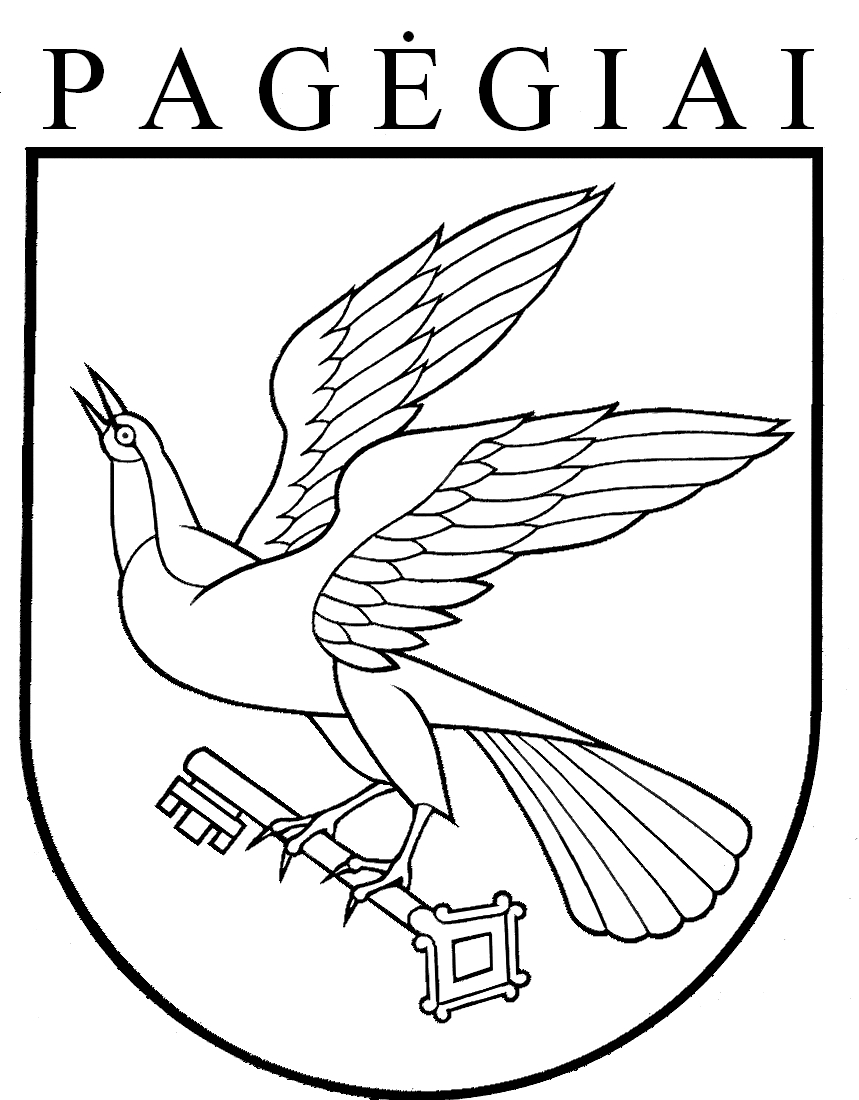 Pagėgių savivaldybės tarybasprendimasdėl įgaliojimų pasirašyti dokumentus suteikimo2022 m. birželio 15  d. Nr. T1-119Pagėgiai